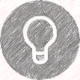 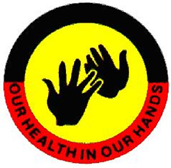 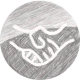 This selection criteria document forms part of the selection process, and applicants who do not submit this document as requested and by the date given cannot be considered. This document is the equivalent of a "first interview" and provides an opportunity for you to showcase your claims for the position. Please provide brief, relevant information under each of the headings below. Aim to demonstrate your experience, education, skills, knowledge, abilities, attitude and experience in relation to the criteria and reflect your understanding of the context and objectives of the position. You must also answer the compulsory questions at the end of the form.  Please contact our HR Officers on (02) 6591 2418 or email humanresources@biripi.org.au for any further enquiries.Position: Position: Name:Contact:Essential CriterionEssential CriterionWhat excites you about this opportunity?What excites you about this opportunity?What attributes do you possess to ensure excellent relationships with services, clients and their families are maintained?What attributes do you possess to ensure excellent relationships with services, clients and their families are maintained?Demonstrated experience in developing and managing program budgets?Sound decision making skills including an analytical approach to problem solving?Understanding of the principles of Client Directed Care and its application in an Indigenous community setting.Strong leadership skills with previous Management experience?What is your knowledge and or experience with the Aged Care Service system including My Aged Care?Additional CriterionAdditional CriterionAdditional CriterionAboriginality (please attach evidence)Yes        No   Experience working in an aboriginal organisationYes        No   Do you hold a NSW current drivers licenseYes       No    Relevant tertiary qualificationsYes        No    If Yes please listCompulsory QuestionsDo you acknowledge that undertaking a police (criminal records) check is a requirement of undertaking this position and that a working with children background check will also be required? (Answer yes or no)Yes        No     Do you confirm that everything you have provided is true and correctYes        No    When would you be available to commence in this position?